Promises for Serving Others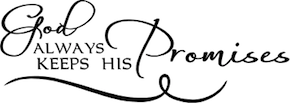 See More Promises at MargiesMessages.comSpiritual GrowthSpiritual GrowthGreater CommitmentGreater capacity to keep the commandmentsPresident Spencer W. Kimball, Book: Teachings of Spencer W. Kimball, p. 254Fills the Heart with KindnessConsistent action (service) fills the heart with kindness, the mind with wisdom and understanding, and the soul with peace and love.The Just Shall Live By Faith - President Dieter F. Uchtdorf - April 2017 EnsignThe Comfort of His LoveYou will have the comfort of His love and feel the answer of His drawing closer as you reach out your arms in giving service to others. As you bind up the wounds of those in need and offer the cleansing of His Atonement to those who sorrow in sin, the Lord’s power will sustain you. His arms are outstretched with yours to succor and bless the children of our Heavenly Father, including those in your family.Come Unto Me - President Henry B. Eyring - April 2013 General ConferenceLife Filled With Love For Heavenly FatherGreat things are wrought through simple and small things. Like the small flecks of gold that accumulate over time into a large treasure, our small and simple acts of kindness and service will accumulate into a life filled with love for Heavenly Father, devotion to the work of the Lord Jesus Christ, and a sense of peace and joy each time we reach out to one another.Finding Joy Through Loving Service - M. Russell Ballard - April 2011 General ConferenceThe Greatest of All Gifts of GodOur Savior teaches us to follow Him by making the sacrifices necessary to lose ourselves in unselfish service to others. If we do, He promises us eternal life, “the greatest of all the gifts of God” (D&C 14:7), the glory and joy of living in the presence of God the Father and His Son, Jesus Christ.Unselfish Service - Dallin H. Oaks - April 2009 General ConferenceOpen The Mercy and Love of Jesus ChristI will share one principle of truth which, if applied, can open the door to all the others you need to lift your spirit. It is a principle that will give you the power to make a difference in the quality of your own life. I speak of service—self-sacrificing service to others in need. I know it is hard to help another when you feel you have been wronged. I know it is difficult to take the first step when your own heart aches for companionship or yearns for understanding. Yet such acts of service open to us the mercy and love of Jesus Christ, the Master.The Power to Make a Difference - Richard G. Scott - October 1983 General ConferenceRefine Our SpiritsOften, the answer to our prayer does not come while we’re on our knees but while we’re on our feet serving the Lord and serving those around us. Selfless acts of service and consecration refine our spirits, remove the scales from our spiritual eyes, and open the windows of heaven. By becoming the answer to someone’s prayer, we often find the answer to our own.Waiting on the Road to Damascus - Dieter F. Uchtdorf - April 2011 General ConferenceWe Become Less SelfishWhen we serve others we gain important blessings. Through service we increase our ability to love. We become less selfish. As we think of the problems of others, our own problems seem less serious. We must serve others to gain eternal life. God has said that those who live with Him must love and serve His childrenGospel Principles - Chapter 23: ServiceBecome More SubstantiveWe become more substantive as we serve others﻿—indeed, it is easier to ‘find’ ourselves because there is so much more of us to find!President Spencer W. Kimball, Book: Teachings of Spencer W. Kimball, p.86Our Capacity to Love GrowsAs we strive to make a difference in other’s lives we can become a source of great comfort and blessing to those we serve.  But it doesn’t end there.  We can also become the recipients of blessings in our own lives and are often the ones who benefit the most.  Service to others deepens the meaning of our sojourn on the earth and brings us closer to our Savior. When we sacrifice for others we become refined.  We discover that our problems are not as great, that our joy has increased, that our spirit has become strengthened, and that our capacity to love grows.The Blessings of Service - Kent L. Barrus - BYU Devotional given July 8, 2008